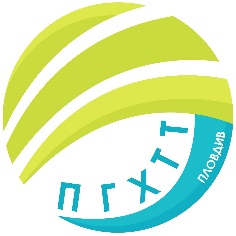 Приложение № 29 към заповед № РД-06-874/16.02.2022 г.ПРОФЕСИОНАЛНА ГИМНАЗИЯ ПО ХРАНИТЕЛНИ ТЕХНОЛОГИИ И ТЕХНИКА – ГР. ПЛОВДИВгр. Пловдив 4003, бул. „Васил Априлов” № 156, Директор: 032/95-28-38, Секретар: 032/95-50-18, e- mail: pghtt_plov@pghtt.net, http://pghtt.net/  ХII Б класГРАФИК ЗА КЛАСНИ И КОНТРОЛНИ РАБОТИII СРОК НА 2021/2022 УЧЕБНА ГОДИНАинж. Людмила Ганчева,директор на ПГ по хранителни технологии и техника – гр. Пловдив     Учебен предметФевруариМартАприл     Учебен предметдата/часдата/часдата/часБългарски език и литература15.02.2022 г.3 час04.03.2022 г.6 час05.04.2022 г.3-4 час /Кл. р./ЧЕ – немски/руски език10.03.2022 г.3 час21.04.2022 г.3-4 час /Кл. р./Математика22.02.2022 г.5 час29.03.2022 г.5 час /Кл. р./Гражданско образование13.04.2022 г.3 часЧЕП – английски език25.03.2022 г.5 часБезопасност на храните24.02.2022 г. 2 часКонтрол на качеството на храните02.03.2022 г.1 часДобри производствени практики 16.03.2022 г.2 часАвтоматизация на производството11.03.2022 г.2 час